Compte Rendu Réunion Bureau du 17 juillet 2023Présents : 	Didier Leprevost, Marc Clech, Nadège Leneutre, Christian Blas,                     Patrick Berthout, Frédéric Sagnier, Gérard MoulinPOINTS ABORDES :Point sur le budget (Le sponsor Century 21 ne renouvelle pas son engagement),Il n’y aura pas de renforcement musculaire le mardi soir – le club regarde pour une alternative,L’Assemblée Générale 2023 est fixée au lundi 23 octobre (salle à définir),Fin de la réunion avec le pot de l’amitié chez nadège et Didier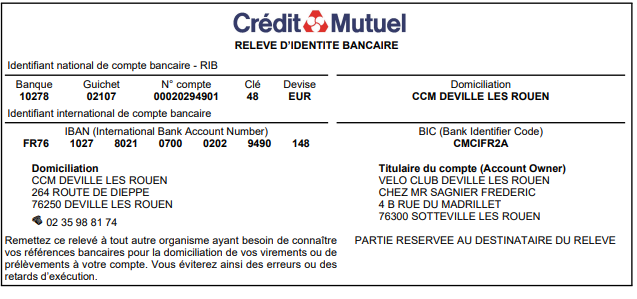 